Dzień dobry kochani !W tym tygodniu zabawy taneczne - summer Dance.Piosenka z naśladowanie.https://www.youtube.com/watch?v=JoF_d5sgGgcPiosenka freeze and DanceDance – tańczFreeze – nie ruszaj sięhttps://www.youtube.com/watch?v=2UcZWXvgMZETańce.https://www.youtube.com/watch?v=T2qXSMENrQASummer song.https://www.youtube.com/watch?v=Xg5i9rxxuJMPraca techniczna.Zachęcam do wykonania łódeczek. Ilustracja poniżej.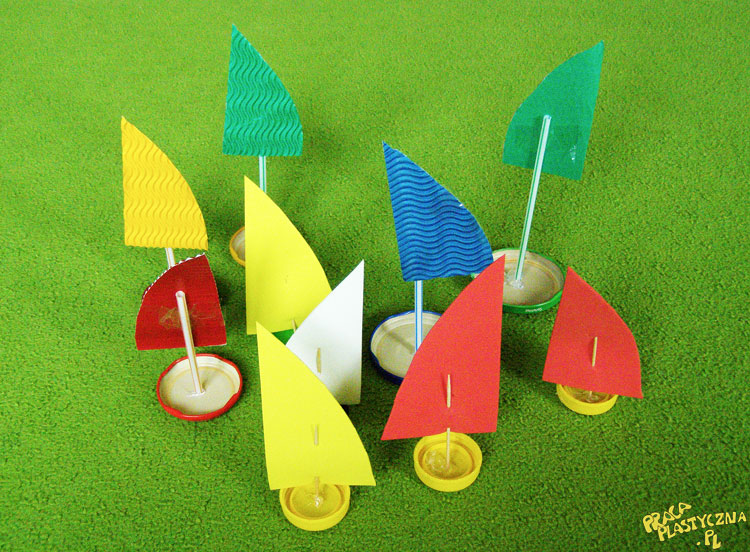 